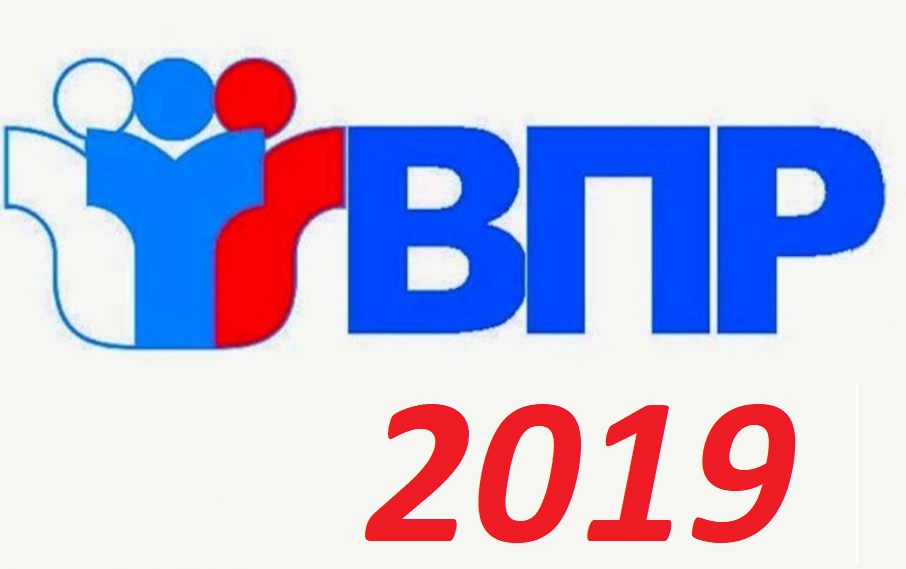 На официальном сайте Министерства образования и науки России опубликован приказ "О проведении мониторинга качества образования", в котором приводится расписание Всероссийских проверочных работ на 2019 год.

График проведения Всероссийских проверочных  работ ДатаклассПредметучитель2.04(вторник)11историяОжередова Е.А.4.04(четверг)11биологияПерепелкин О.В.16.04(вторник)11английский языкМаковская И.В.18.04(четверг)11химияПерепелкин О.В.